DONNEES GENERALES :…………………………………………………………………………………………………………………………………………………………………………………………………………………………………………………………………………Secteur d’activité:……………………………………Branche d'activité…………………………..Produits ou services rendus :………… ………………………………………………………………………...………Montant de la TFP dûe de l’année N-1 : ………………………..……………………………………DONNEES SUR LE CHARGÉ DE LA FORMATIONNom du chargé de la formation …………………………………………………………………..Diplôme…………………………………………………………………………………………………..Structure d’affectation (Veuillez fournir la note d’affectation du chargé de formation) ……………………………………………………………………………………………….N°CIN……………………………………………………………………………………………………..GSM :………………………     Adresse e-mail…………………………………………………….. Participation à une formation en ingénierie de formation   Oui                   Non (Si oui Citez l’année de formation et l’opérateur de formation) 
Année…………………………Opérateur de formation…………………………………………..Pourcentage du temps consacré à la formation 25%           50%          75%          100%DONNEES QUANTITATIVES SUR LES RESSOURCES HUMAINES :(1) bac +2 et plusPARTICIPATION AU PROGRAMME DE :MISE A NIVEAU	                                     Oui                   Non SYSTEME ASSURANCE QUALITE (ISO 9001, ISO TS…)  OUI                   Non Autre (à préciser)	            QUELLE DOCUMENTATION RECENTE RELATIVE A L’ENTREPRISE ET A SES ACTIVITES POUVEZ-VOUS METTRE A NOTRE DISPOSITION ?Rapport de diagnostic de mise à niveau	Processus /procédure RH-Formation	Etats du personnel	Fiches de description de fonctions	Plan de formation des années précédentes (3 ans)Bilan social	Autres	BILAN DE FORMATION DES TROIS DERNIERES ANNEESDate : ……………………….Cachet et signature du premier responsable de l’entreprise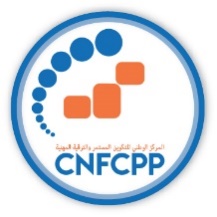 FICHE DE RENSEIGNEMENTS Matricule Fiscal :PubliquePrivéeEntreprise (en toutes lettres): ………………………..…………………………………..…………………Nom Commercial: ……………………………………………………………………………….Adresse du siège social:……………………………………..…………………………………………Adresse du site pilote à visiter (max3)  : ……………………………………………………………………………….Nom et prénom du premier responsable de l’entreprise :……………………………..…………………GSM :………………………     Adresse e-mail…………………………………………………….. …………..Code CNSS/CNRPS :Année d’entrée en activité                  PPactivitéExportatrice :  TotalementPartiellementNonOffoui	Off shorenonTaux TFP0 %1%2%Régime de travail / semaine         40h        40 h Régime de travail / semaine         40h        40 h 48 hCATEGORIE SOCIO-PROFESSIONNELLEEFFECTIFS EMPLOYESEFFECTIFS EMPLOYESEFFECTIFS EMPLOYESEFFECTIFS EMPLOYESEFFECTIFS EMPLOYESEFFECTIFS EMPLOYESEFFECTIFS EMPLOYESCATEGORIE SOCIO-PROFESSIONNELLEPERMANENTSPERMANENTSCONTRACTUELSCONTRACTUELSOCCASIONNELSOCCASIONNELSTOTALCATEGORIE SOCIO-PROFESSIONNELLEHommesFemmesHommesFemmesHommesFemmesTOTALCadre (1)Agent totalNombre d’actions de formation réalisésBudget ristourne201920182017